Скоромных Л.Г.Согласовано     Заместитель директора по УВР                                Е.Б. Лоптева     Дата КлассПредметВидеоконференция(синхронное)Самостоятельная работа(асинхронное)20.12  .20215Математикаhttps://us04web.zoom.us/j/2343071615?pwd=emhmOEo2elpiSWlaYUI4SW9zVDR3QT09Тема Степень числаОбъяснение нового материала с помощью презентацииРешение задач: 549, 550, 55220.12  .20215Математикаhttps://edu.skysmart.ru/homework/new/48720.12  .202110Математикаhttps://us04web.zoom.us/j/2343071615?pwd=emhmOEo2elpiSWlaYUI4SW9zVDR3QT09Перпендикуляр и наклоннаяИзучение нового материала в соответствии с теоретическим материалом учебникаЗакрепление: 150,15220.12  .202110Математикаhttps://edu.skysmart.ru/homework/new/48720.12  .2021	6Математикаhttps://us04web.zoom.us/j/2343071615?pwd=emhmOEo2elpiSWlaYUI4SW9zVDR3QT09Тема: Деление числа в заданном отношении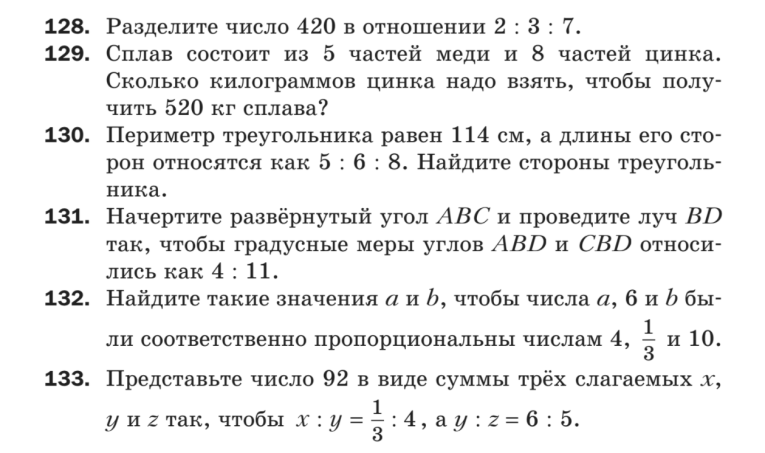 20.12  .20216Математика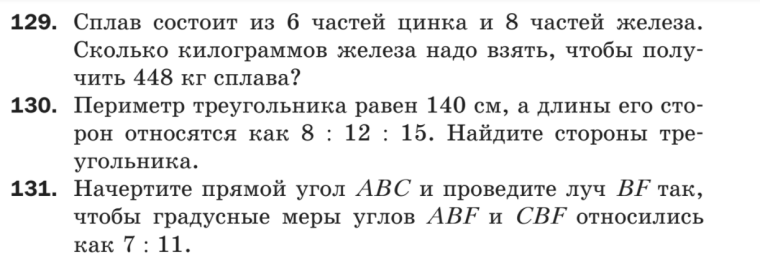 7Физикаhttps://us04web.zoom.us/j/2343071615?pwd=emhmOEo2elpiSWlaYUI4SW9zVDR3QT09Тема: Вес тела, Невесомость Объяснение темы с помощью презентации7https://resh.edu.ru/office/user/newhomework/